Sjekkliste for barnehagen/skole psykososiale miljø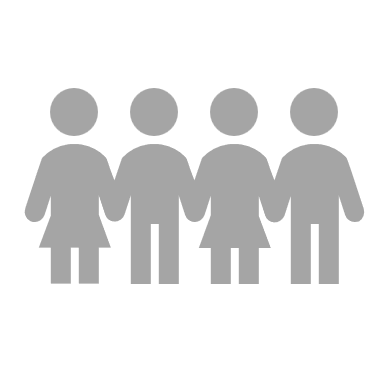 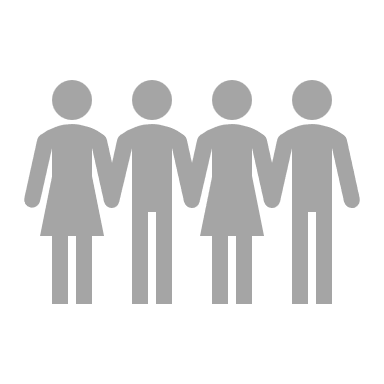 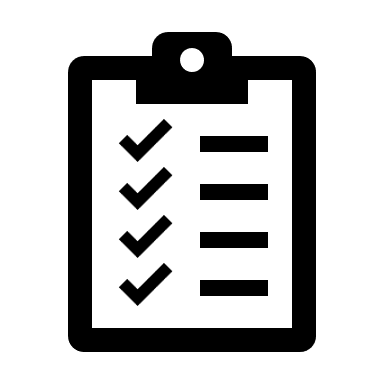 

Brukes som egenrefleksjon og videre refleksjon i personalgruppa.
Malen er hentet fra Ringerike kommune.SpørsmålEgenrefleksjonEr samspillet barna imellom preget av sosiale hierarkier, eller av likeverdighet av hvem som bestemmer og hvem som får være med i lek og gruppeaktiviteter?Har alle barna lekekompetanse? (hva betyr det å ha lekekompetanse?)Støtter og videreutvikler du/dere barnas lek ved behov?Har alle barna en å leke med? Alle skal oppleve at de har noen som venter på dem, som gleder seg til at de kommer, noen som spør etter dem når de er borte.Snakker dere jevnlig med barna om mobbing, hva de kan gjøre om de blir mobbet eller ser andre barn bli mobbet, individuelt og i gruppe med barna?Er du/dere gode rollemodeller overfor barna i forhold til at en ikke snakker nedsettende til eller om hverandre- verken barn, foreldre eller kollegaer?Er du/dere autoritative voksne?Er det et godt psykososialt miljø blant barnegruppene som er preget av humor, trygghet på hverandre, fellesskap og autoritative voksne?Er det godt psykososialt miljø i personalgruppen? Hvordan jobber man forebyggende?Har du/dere nok kompetanse til å kjenne igjen mobbing/ krenkende atferd både hos barn og voksne, og kjenner til/ gjennomfører tiltakene når det observeres?Har du/de ansatte gode holdninger til barn og foreldre av andre kulturer, sosiale/økonomiske ulikheter og funksjonshemninger?Tas foreldrene med i samarbeidet om en observerer mobbeatferd/mobbing?